Załącznik nr 2 do Zarządzenia Nr 25/2021 Prezydenta Miasta Głogowa z dnia 24.09.2021r.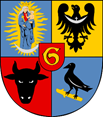 Urząd Miejski w GłogowieKARTA USŁUGINazwa usługi: Opłata za gospodarowanie odpadami komunalnymiSymbol karty:4.WOŚ.DGOKNazwa usługi:Opłata za gospodarowanie odpadami komunalnymiCel usługi:Realizacja obowiązku opłaty za gospodarowanie odpadami komunalnymi.Obowiązek opłaty obejmuje:Nieruchomości zamieszkałe:Zabudowa jednorodzinnaZabudowa wielolokalowaNieruchomości mieszane (w części zamieszkałe i w części niezamieszkałe – prowadzenie działalności gospodarczej).Nieruchomości niezamieszkałe:GarażeOgrody działkowePlacówki oświatoweAdministracjaCmentarzeKogo dotyczy?Właścicieli nieruchomości, także współwłaścicieli, użytkowników wieczystych oraz jednostki organizacyjne i osoby posiadające nieruchomości w zarządzie lub użytkowaniu, a także inne podmioty władające nieruchomością zobowiązane do opłaty za gospodarowanie odpadami komunalnymi.Podstawy prawne:USTAWA z dnia 13 września 1996r. o utrzymaniu czystości
 i porządku w gminach. UCHWAŁA NR LIV/469/22 RADY MIEJSKIEJ W GŁOGOWIE
z dnia 31 maja 2022 r.
w sprawie wyboru metody ustalania opłaty za gospodarowanie odpadami komunalnymi, ustalenia wysokości stawki tej opłaty oraz ustalenia wysokości stawki opłaty za pojemnik lub worekUCHWAŁA NR LIV/470/22 RADY MIEJSKIEJ W GŁOGOWIEz dnia 31 maja 2022 r.w sprawie określenia wzoru deklaracji o wysokości opłaty za gospodarowanie odpadami komunalnymiUCHWAŁA NR XLIV/362/21 RADY MIEJSKIEJ W GŁOGOWIE z dnia 29 września 2021 r. 
w sprawie regulaminu utrzymania czystości i porządku na terenie Gminy Miejskiej Głogów. Wymagane dokumenty:Dla osób fizycznych:- wypełniona deklaracja o wysokości opłaty za gospodarowanie odpadami komunalnymi (obowiązująca na nieruchomościach zamieszkałych).- wypełniona deklaracja o wysokości opłaty za gospodarowanie odpadami komunalnymi (obowiązująca na nieruchomościach mieszanych tj. zamieszkałych i niezamieszkałych oraz na nieruchomościach niezamieszkałych).- do wglądu - dokument potwierdzający tożsamość składającego deklarację,Dla jednostek organizacyjnych  i osób posiadających nieruchomości  w zarządzie lub użytkowaniu, a także innych podmiotów władających nieruchomością -  wypełniona deklaracja o wysokości opłaty za gospodarowanie odpadami komunalnymi (obowiązująca na nieruchomościach zamieszkałych).- wypełniona deklaracja o wysokości opłaty za gospodarowanie odpadami komunalnymi (obowiązująca na nieruchomościach mieszanych tj. zamieszkałych i niezamieszkałych oraz na nieruchomościach niezamieszkałych)- do wglądu - dokumenty potwierdzające umocowanie do złożenia deklaracji ( umowa     
o zarządzanie, uchwały wspólnot, pełnomocnictwa)- dokument potwierdzający tożsamość składającego deklarację,Czas realizacji:Na bieżąco.Opłaty:Złożenie deklaracji z określeniem wysokości opłaty za gospodarowanie odpadami komunalnymi – bez opłat.Opłata skarbowa  17,00 zł od złożenia dokumentu stwierdzającegoudzielenie pełnomocnictwa lub prokury jego odpisu, wypisu lub kopii -  w przypadku złożenia takiego pełnomocnictwa, z wyjątkiem wyłączeń określonych w ustawie z dnia 16 listopada 2006 r. o opłacie skarbowejTryb odwoławczy:brakRezultat realizacji usługi:Złożenie deklaracji określa wysokość zobowiązania z tytułu opłaty za gospodarowanie odpadami komunalnymi.Etapy realizacji usługi:Na bieżąco.Gdzie załatwię  sprawę?Miejsce złożenia dokumentów: Urząd Miejski w Głogowie Rynek 10, Wydział Ochrony Środowiska  Dział Gospodarki Odpadami Komunalnymi. Urząd Miejski w Głogowie, Rynek 10 – Biuro Obsługi Mieszkańca (pok. nr 18),Miejsce załatwienia sprawy: Urząd Miejski w Głogowie, Rynek 10  Wydział Ochrony Środowiska Dział Gospodarki Odpadami Komunalnymi (pok. 5)                        Irena Raszkiewicz (pok. 5) tel.: 76 72 65 559,                                Beata Zagumna  (pok.5) tel.: 76 72 65 558,                               Angelika Krzemień (pok. 5) tel.: 76 77 65 552.Dodatkowe informacje:1.Właściciel nieruchomości jest obowiązany złożyć do Prezydenta Miasta deklarację o wysokości opłaty za gospodarowanie odpadami komunalnymi w terminie 14 dni od dnia zamieszkania na danej nieruchomościpierwszego mieszkańca lub powstania na danej nieruchomości odpadów komunalnych.2. W przypadku zmiany danych będących podstawą ustalenia wysokości należnej opłaty za gospodarowanie odpadami komunalnymi lub określonej w deklaracji ilości odpadów komunalnych powstających na danej nieruchomości, właściciel nieruchomości jest obowiązany złożyć nową deklarację w terminie do 10 dnia miesiąca następującego po miesiącu, w którym nastąpiła zmiana. Opłatę za gospodarowanie odpadami komunalnymi 
w zmienionej wysokości uiszcza się za miesiąc,
w którym nastąpiła zmiana.Załączniki:Deklaracje obowiązujące od  01.07.2022r.deklaracja o wysokości opłaty za gospodarowanie odpadami komunalnymi (obowiązująca na nieruchomościach zamieszkałych)deklaracja o wysokości opłaty za gospodarowanie odpadami komunalnymi (obowiązująca na nieruchomościach mieszanych tj. zamieszkałych i niezamieszkałych oraz na nieruchomościach niezamieszkałych)Data ostatniej modyfikacji:30.06.2022Autor:Beata Zagumna